22 Oct 2021SIGNATURE CAPTURE-FIELD SERVICES(1.0.1)OverviewSignature Capture is a custom widget that can capture signatures and other written content and store it as images.Use caseA delivery app where the user needs to sign into the app to authorize and accept the delivery. Features:The images can be stored either on the device, or on a Network File System.This component uses NFI and doesn’t work on Iris Preview.Signature canvas for capture.Signature saved as image (png or jpeg).Image can be saved on device or on network File System (NFS).Canvas and pen colour are customizable.Percentage of re-use:Approximate 85% of reuse. Getting StartedPrerequisitesBefore you start using the Signature Capture-Field Services component, ensure the following:•	HCL Foundry•	Volt MX IrisPlatforms SupportedMobileiOSAndroidTablet, iPadNote: While building the app for Android in Debug and Release mode, in order to save signature to the device. You to need to add READ_PHONE_STATE and WRITE_EXTERNAL_STORAGE permissions in project settings.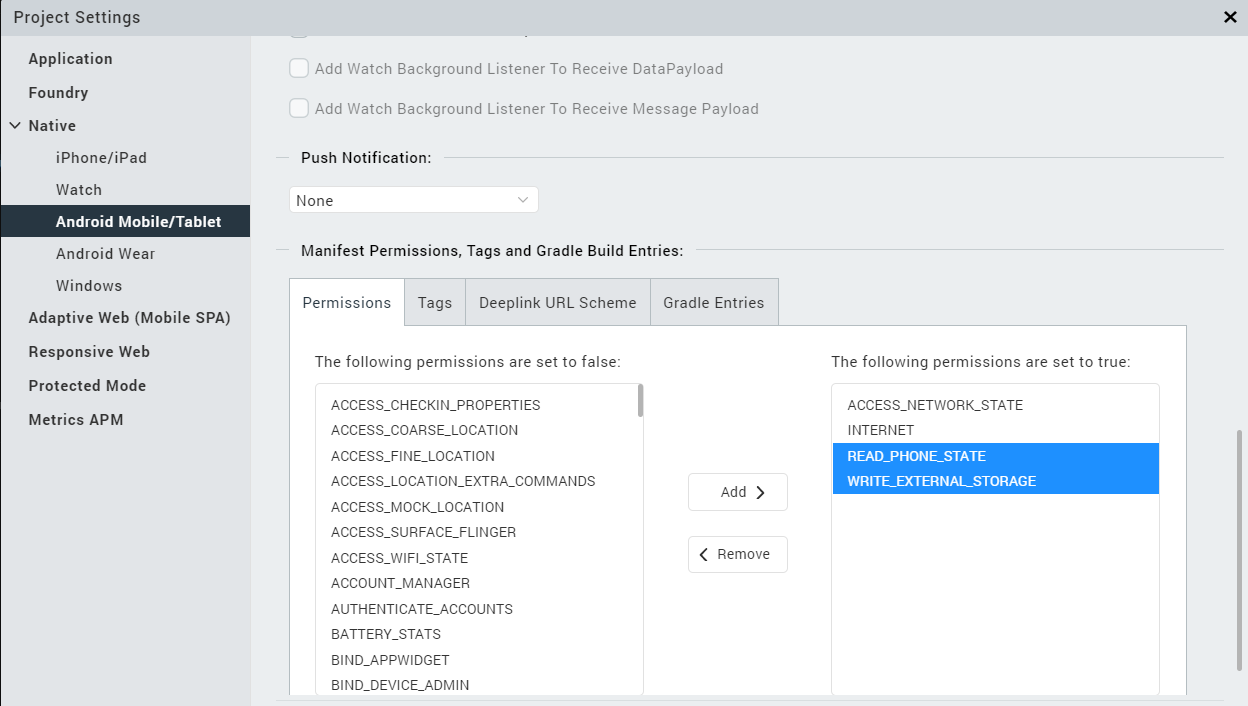 Importing the AppYou can import the Forge components only into the apps that are of the Reference Architecture type.       To import the Signature Capture-FS component, do the following:Open your app project in Volt MX Iris.       2.    In the Project Explorer, click the Templates tab.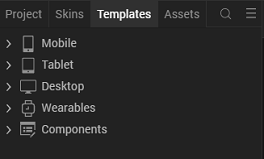        3.Right-click Components, and then select Import Component. The Import        Component dialog box appears. 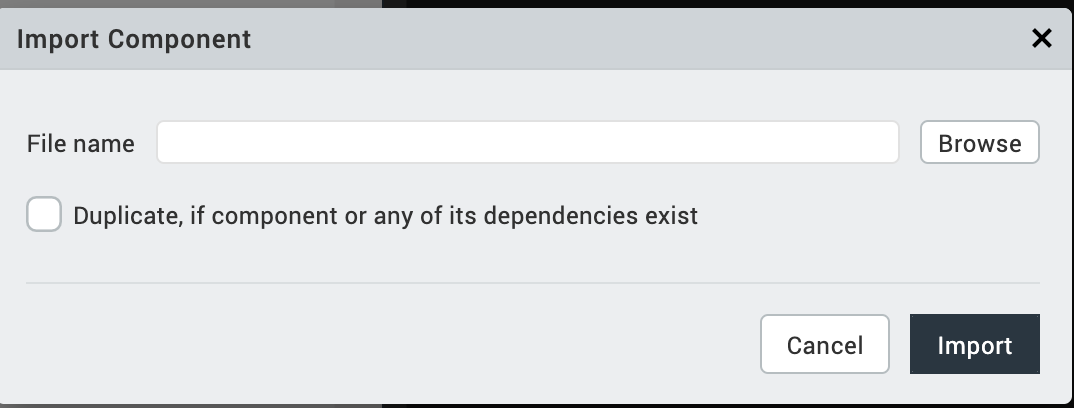 4.Click Browse to navigate to the location of the component, select the component, and then click Import. The component and its associated widgets and modules are added to your project.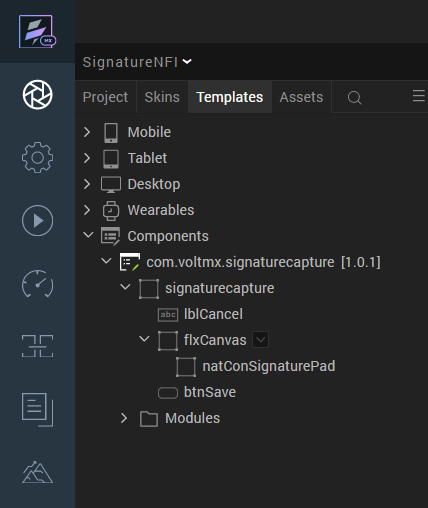 Once you have imported a component to your project, you can easily add the component to a form. For more information, refer Add a Component to a FormBuilding and previewing the appAfter performing all the above steps, you can build your app and run it on your device. For more information, you can refer to the Building and Viewing an Application section of the Volt MX User Guide. You can then run your app to see the Signature Capture-FS work in real time.ReferencesDynamic UsageYou can also add Signature Capture-Field Services component dynamically. To do so,In the Project Explorer, on the Projects tab, click Controllers section to access the respective Form Controller. Create a method and implement the code snippet similar to the sample code mentioned below.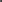 /* Creating signatureCapture component instance */    var signatureCapture = new com.voltmx.signaturecapture({      id: "signaturecapture",      isVisible: true,      top:"0dp",      left:"0dp",      width:"100%",      height:"60%",      clipBounds: true,      autogrowMode: voltmx.flex.AUTOGROW_NONE,      layoutType: voltmx.flex.FLOW_VERTICAL,      skin: "slFbox",      zIndex:1    },{},{});    /* Setting component's properties */    signatureCapture.penColor = "000000";    signatureCapture.canvasBackground = "FFFFFF";    signatureCapture.saveSignature = true;    signatureCapture.saveAs = "png";    signatureCapture.saveTo = "Device";    /*Adding the Signature Capture-FS component to a form*/    this.view.add(signatureCapture);In the code snippet, you can edit the properties of the component as per your requirement. For more information, see Setting Properties.2.   Save the filePropertiesThe properties provided on the Component tab allows you to customize the elements in the Signature Capture-FS component. These elements can be UI elements, service parameters, and so on. You can set the properties from the Volt MX Iris Properties panel on the right-hand side. You can also configure these properties using a JavaScript code.General Properties1. Pen Color Hexcode (penColor)Background Color Hexcode (canvasBackground)        3.   Canvas Width(canvasWidth)       4.Canvas Height(canvasHeight)        5. Save Signature as Image(saveSignature)         6. Save Button Visibility(isSaveVisibile)          7. Clear Label Visibility (isCancelVisible)         8. Save Button Text(textSave)         9. Clear Label Text (textCancel)          Save Properties          10. Save To(saveTo)          11. Image Save Format(saveAs)Skins Section          12. Save Button Skin (skinSave)          13. Clear Label Skin (skinCancel)C.  Events         1. On Save Image Success(onSaveImageSuccess)         2. On Save Image Failure(onSaveImageFailure)         3. On Error Callback(onErrorCallback)         4. On Check Validity(onCheckValidity)API’sgetSignatureFromDeviceRevision HistoryApp version 1.0.1:Known Issues-Limitations - The maximum values for the width and height of the canvas areWidth: 338Dp or 94%Height: 320Dp or 75%Description:Specifies the color of the pen that is used to draw on the canvas.Syntax:penColorType:StringRead/Write:Read + WriteExample:this.view.signatureCaptureFS.penColor= "000000"; Remarks:The default value for the property is “000000”.Description:Specifies the background color of the signature canvas.Syntax:canvasBackgroundType:StringRead/Write:Read + WriteExample:this.view.signatureCaptureFS.canvasBackground= "FFFFFF";Remarks:The default value for the property is “FFFFFF”.Description:Specifies the width of the signature canvas.Syntax:canvasWidthType:StringRead/Write:Read + WriteExample:this.view.signatureCaptureFS.canvasWidth= "94%";Remarks:The default value for the property is "94%".Description:Specifies the height of the signature canvas.Syntax:canvasHeightType:StringRead/Write:Read + WriteExample:this. view. signatureCaptureFS.canvasHeight= "75%";Remarks:The default value for the property is "75%".Description:Specifies whether the component should save the signature.Syntax:saveSignatureType:BooleanRead/Write:Read + WriteExample:this.view.signatureCaptureFS.saveSignature = true;Remarks:The default value for the property is true. Description:Toggles the visibility of the Save Button. Syntax:isSaveVisibile Type:Boolean Read/Write:Read + Write Example:this. view.signatureCaptureFS.isSaveVisibile= true; Remarks:The default value for the property is true. Description:Toggles the visibility of the Clear Label. Syntax:isCancelVisible Type:Boolean Read/Write:Read + Write Example:This.view. signatureCaptureFS.isCancelVisible= true; Remarks:The default value for the property is true. Description:Specifies the text that you want to display on the save button. Syntax:textSave Type:String Read/Write:Read + Write Example:this. view. signatureCaptureFS.textSave= "SAVE"; Remarks:The default value for the property is “SAVE”. Description:Specifies the text that you want to display on the clear label. Syntax:textCancel Type:String Read/Write:Read + Write Example:this. view. signatureCaptureFS.textCancel="Clear"; Remarks:The default value for the property is “Clear”.  Description:Specifies where the component should save the image.  Syntax:saveTo  Type:StringList Selector  Read/Write:Read + Write  Values:DeviceNetwork File System  Example:this. view. signatureCaptureFS. saveTo= "Device";  Remarks:On Iris, you can select this value from a drop-down list.  Description:Specifies the file format of the saved image.  Syntax:saveAs  Type:StringList Selector  Read/Write:Read + Write  Values:PngJpeg  Example:this. view. signatureCaptureFS. saveAs= "png";  Remarks:On Iris, you can select this value from a drop-down list.  Description:Specifies the skin of the save button.  Syntax:skinSave  Description:Specifies the skin of the clear label.  Syntax:skinCancel Description:Invoked when the component successfully saves image. Syntax:onSaveImageSuccess Parameters:response[string]:Response from the platform on which the components save the image Example:this.view.componentID.onSaveImageSuccess = function(response){	alert(response);}.bind(this); Description:Invoked when the component failed to save image. Syntax:onSaveImageFailure Parameters:response[string]:Information about the failure of saving the image Example:this.view.componentID.onSaveImageFailure = function(response){	alert(response);}.bind(this); Description:Invoked when an error occurs in the component. Syntax:onErrorCallback Parameters:response[string]:Information about the exception raised by the component Example:this.view.componentID.onErrorCallback = function(response){	alert(response);}.bind(this); Description:Invoked when save signature as image property is set as false. Syntax:onCheckValidity Parameters:bool[boolean]:Checks whether the signature present or not. Example:this.view.componentID.onCheckValidity = function(bool){	alert(bool);}.bind(this);Description:Fetches the decrypted base64 of the signature from the device. Syntax:getSignatureFromDeviceParameters:None Return Value:signature[string]:decrypted base64 value of the signature.Example:this. view. signatureCaptureFS.getSignatureFromDevice ();